Reading and Interpreting Data DisplaysReading and Interpreting Data DisplaysReading and Interpreting Data DisplaysNotices basic shape of graph “This bar is the longest. This bar is the shortest.”Skip-counts symbols or squares to read data“2, 4, 6, …, 16, 18, 20 squares are shaded. Bonnie laid 20 eggs in October.”Uses scale to read data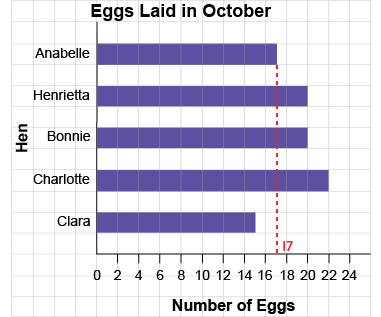 “It is halfway between 16 and 18, 
so the bar has length 17.”Observations/DocumentationObservations/DocumentationObservations/DocumentationReading and Interpreting Data Displays (con’t)Reading and Interpreting Data Displays (con’t)Reading and Interpreting Data Displays (con’t)Makes direct comparisons between data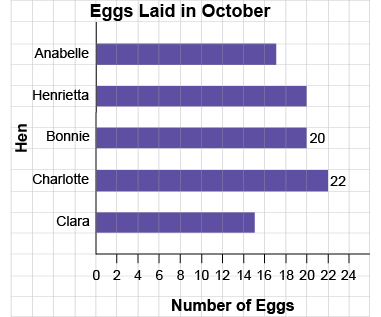 “Charlotte laid 2 more eggs than Bonnie.”Describes shape of data (e.g., identifies mode)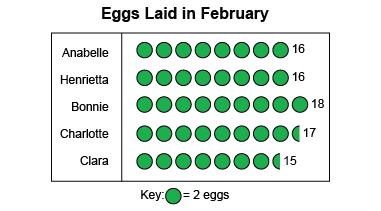 “16 eggs were laid most often.”Or 13, 1, 1, 1, 2, 2, 2, 2, 3, 4“The mode shoe size is 2.”Answers questions and draws conclusions from data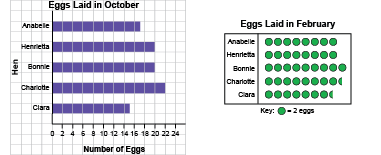 “More eggs were laid in October than in February.”Observations/DocumentationObservations/DocumentationObservations/Documentation